Licencia de depósito en Repositorio Hipermedial UNRAcuerdo de cesión no exclusiva de derechos para TESIS, TESINAS y TRABAJOS FINALESEl Repositorio Hipermedial UNR es el repositorio institucional de acceso abierto de la Universidad Nacional de Rosario creado para archivar, preservar y distribuir digitalmente la creación intelectual de esta universidad en acceso libre y gratuito y resguardar a su vez los derechos de los autores.El presente acuerdo se establece entre la Universidad Nacional de Rosario (en adelante                              "la UNIVERSIDAD")                                                 y........…………..…………………….........………………………..............................…. (en adelante "El/La AUTOR/A), con DNI/LC/LE Nro. ...……..................., autor/a de LA TESIS / TESINA / TRABAJO FINAL denominada (consignar título completo) ............................................................................................................................................................................................................................................................................................................................................................................................. (en adelante "LA OBRA"), presentada ante la UNIVERSIDAD para su depósito en el Repositorio Hipermedial UNR.  El/La AUTOR/A y titular de los derechos de autor de LA OBRA depositada o la persona delegada para hacerlo:Garantiza a la UNIVERSIDAD el derecho no exclusivo a almacenar en servidores, reproducir, transformar (como se define más abajo) y a realizar la comunicación pública de LA OBRA de forma libre y gratuita a todo público en formato digital en el sitio web del Repositorio Hipermedial UNR (http://rephip.unr.edu.ar/). Acepta que la UNIVERSIDAD puede, sin cambiar el contenido, convertir LA OBRA a cualquier otro formato o medio con el propósito de preservación y para su correcta visualización en la web. Acepta que la UNIVERSIDAD pueda guardar más de una copia de LA OBRA depositada con propósitos de seguridad, copias de reemplazo y preservación.Si el material enviado contiene partes de las cuales El/La AUTOR/A no es el titular de los  derechos de propiedad intelectual, este manifiesta que ha obtenido permiso irrestricto del titular/es de estos derechos para otorgar a la UNIVERSIDAD los derechos requeridos por este acuerdo, y que esta tercera parte es claramente identificable en el texto o contenido de LA OBRA depositada.Declara que al aceptar el presente acuerdo no infringe ningún derecho de terceros, sea de propiedad industrial, intelectual, secreto comercial o cualquier otro derecho susceptible de protección jurídica.Acepta que las gestiones para la eventual inscripción de LA OBRA ante el Registro de Derechos de Autor son de su exclusiva responsabilidad.En caso de que LA OBRA depositada se base en un trabajo que fue patrocinado o pagado por alguna agencia u organización distinta a la UNIVERSIDAD, manifiesta que ha cumplido con todas las obligaciones por contrato o acuerdo con esta/s organización/es o agencia/s.Declara que la UNIVERSIDAD se encuentra libre de todo tipo de responsabilidad, sea civil, administrativa o penal y que asume toda responsabilidad frente a cualquier reclamo o demanda por parte de terceros de manera exclusiva. En virtud del carácter no exclusivo del presente acuerdo, El/La AUTOR/A podrá comunicar y dar publicidad libremente a LA OBRA, en cualquier versión y por todos los medios que considere oportunos. Asimismo el titular de los derechos de autor podrá solicitar un retraso temporal (periodo de embargo) de la puesta a disposición pública de LA OBRA. El/La AUTOR/A podrá solicitar el retiro de LA OBRA del Repositorio Hipermedial UNR solamente por causas debidamente justificadas y acreditadas. En cuanto a LA OBRA, será puesta a disposición pública mediante su inclusión en el Repositorio Hipermedial UNR, bajo las siguientes condiciones elegidas por El/La AUTOR/A  (marcar lo que corresponda): Atribución (by): Se permite cualquier explotación de LA OBRA, incluyendo la explotación con fines comerciales y la creación de obras derivadas, la distribución de las cuales también está permitida sin ninguna restricción  https://creativecommons.org/licenses/by/2.5/ar/   

 Reconocimiento – Compartir Igual (by-sa): Se permite el uso comercial de LA OBRA y de las posibles obras derivadas, la distribución de las cuales se debe hacer con una licencia igual a la que regula LA OBRA original https://creativecommons.org/licenses/by-sa/2.5/ar/ .
  Atribución – No Comercial (by-nc): Se permite la generación de obras derivadas siempre que no se haga con fines comerciales. Tampoco se puede utilizar LA OBRA original con fines comerciales https://creativecommons.org/licenses/by-nc/2.5/ar/ 
 Atribución – No Comercial – Compartir Igual (by-nc-sa): No se permite un uso comercial de LA TESIS/TESINA original ni de las posibles obras derivadas, la distribución de las cuales se debe hacer con una licencia igual a la que regula LA OBRA original https://creativecommons.org/licenses/by-nc-sa/2.5/ar/ 

 Atribución – Sin Obra Derivada (by-nd): Se permite el uso comercial de LA OBRA pero no la generación de obras derivadas https://creativecommons.org/licenses/by-nd/2.5/ar/  

 Atribución – No Comercial – Sin Obra Derivada (by-nc-nd): No se permite un uso comercial de LA OBRA original ni la generación de obras derivadas https://creativecommons.org/licenses/by-nc-nd/2.5/ar/  En función de las condiciones elegidas por El/La AUTOR/A, el Repositorio Hipermedial UNR  seleccionará una licencia Creative Commons compatible que se incluirá y aplicará a LA OBRA. La UNIVERSIDAD no asumirá responsabilidad alguna por otros usos no autorizados de LA TESIS/TESINA o contrarios a la legislación vigente.El nombre del AUTOR/A quedará claramente identificado en el Repositorio Hipermedial UNR como responsable del/os objeto/s digital/es depositado/s, y no se realizará ninguna alteración, salvo las permitidas por este acuerdo. Datos del Autor: Apellido y Nombres:……………………………………………………………………. Tipo y Nº de Doc.:……………………………………………………….. Teléfonos:……………………………………………………………………………….. Email:……………………………………………………………………………………. Universidad en la que estudia:………………………………… Carrera:…………………………………………………………………………………..Facultad en la que estudia:………………………………… Carrera:…………………………………………………………………………………..Título que obtiene:………………………………………………………………………Identificación del documento: Título completo del trabajo:……………………………………….............................…………………………………………………………………………………………….…………………………………………………………………………………………….…………………………………………………………………………………………….Resumen: ……………………………………….............................…………………………………………………………………………………………….…………………………………………………………………………………………….…………………………………………………………………………………………….Palabras Clave (mínimo 3, máximo 7):……………….……………………………………………………….Tesis / Tesina / Trabajo Integrador Final de:Doctorado de la UNIVERSIDAD en……………………………………………….Maestría de la UNIVERSIDAD en…………………………………………………Licenciatura de la UNIVERSIDAD …………………………………………………Fecha de defensa:…………………………………………Aprobado por Expte.1 Nº:…………………………………..Nombre del Director/a:…………………………………………………………..............Nombre del Co Director:……………………………………………………………….Autorizo la publicación de LA OBRA: A partir de su aprobación/presentación [   ] Dentro de los 6 meses posteriores a su aprobación/presentación [   ]Si usted se encuentra comprendido en el caso de que su producción esté protegida por derechos de Propiedad Industrial y/o acuerdos previos con terceros que implique la confidencialidad de los mismos, indique por favor a continuación:Motivo:………………………………………………………………………………………………………………………………………………………………………………….El período de confidencialidad o el secreto del trámite finaliza el:…………………………………………………………………………………………….NOTA: Se deberá acompañar copia del acuerdo de confidencialidad, del acuerdo que contiene cláusulas de confidencialidad o, de la solicitud de derecho de propiedad industrial cuando esto corresponda.En la ciudad de Rosario, a los ………. días del mes de …………….. de 20….................................................................Firma del autor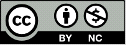 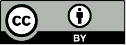 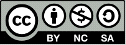 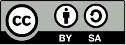 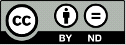 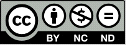 